How to Get Signed in to Libby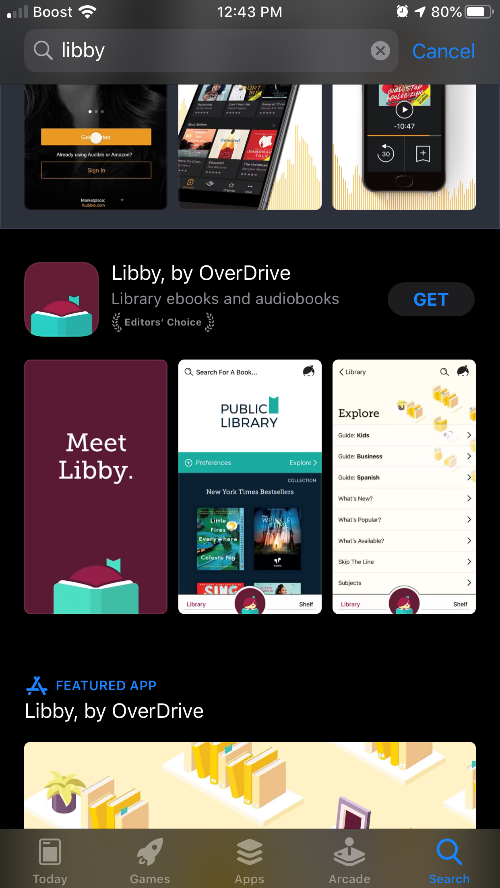 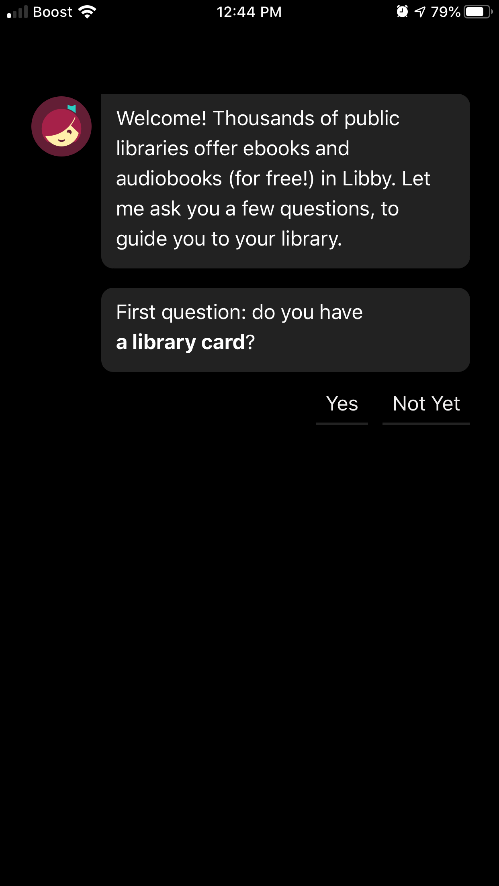 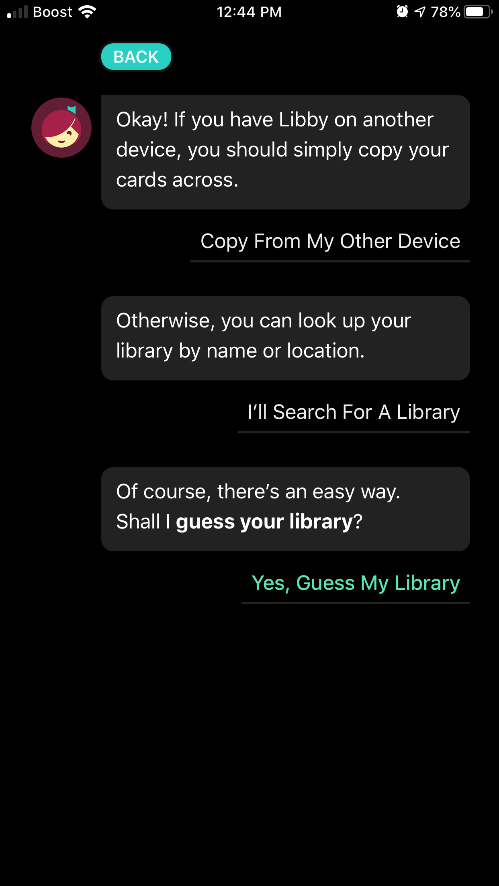 1: Dowload Libby 		          2: Open libby and select yes. 	       3: Select “I’ll Search For A Library” 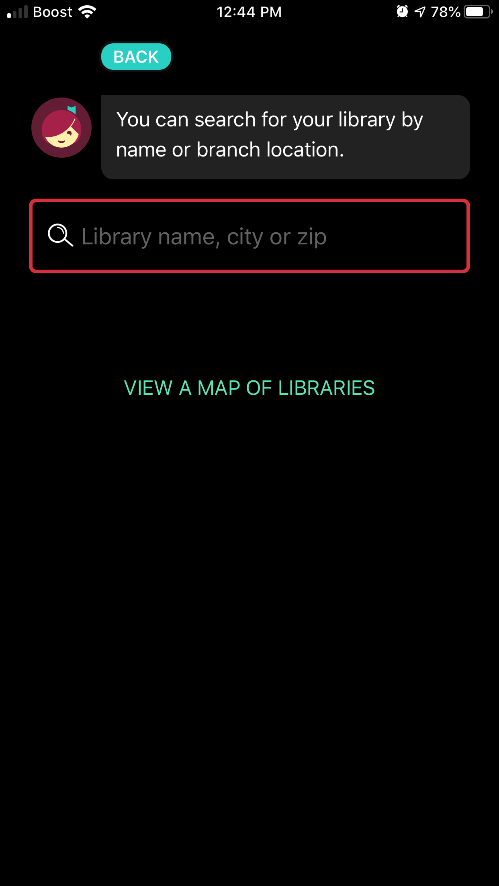 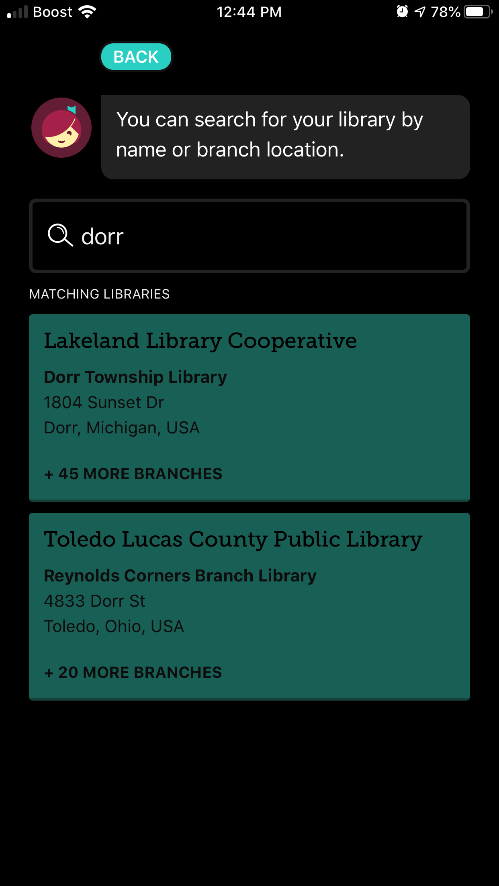 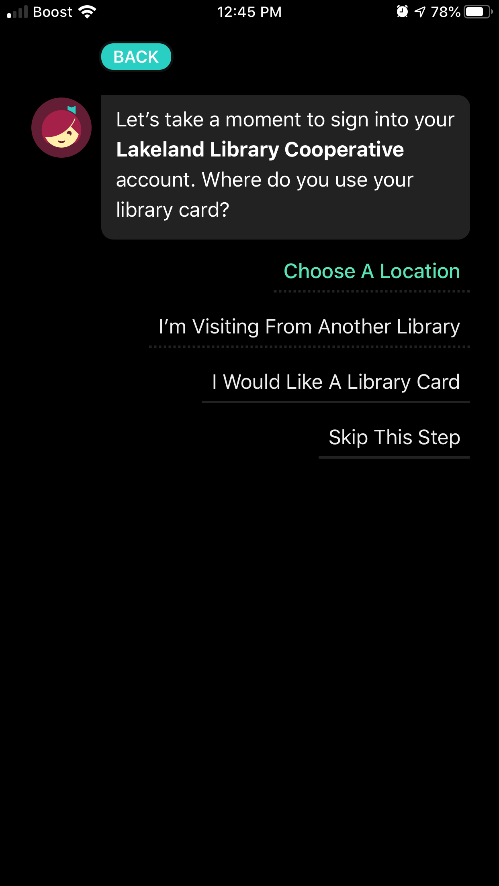 4: Search for Dorr 		           5: Select Lakland Library Dorr 	       6:Select Choose a Location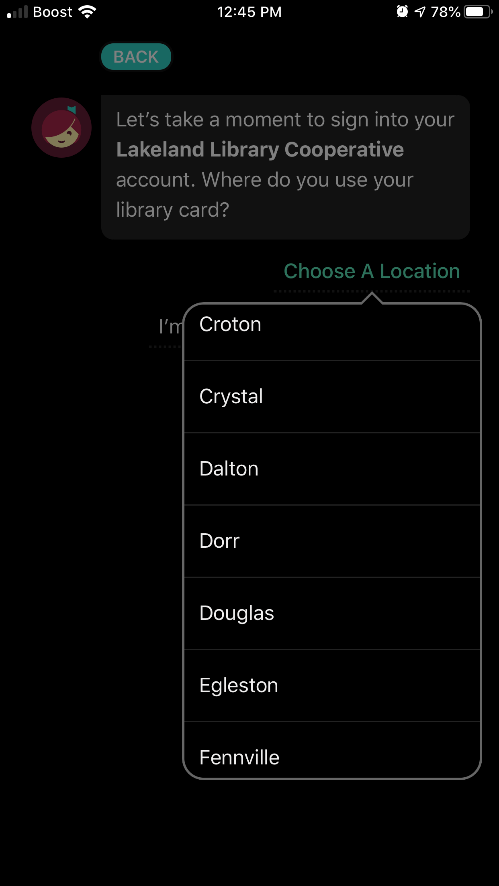 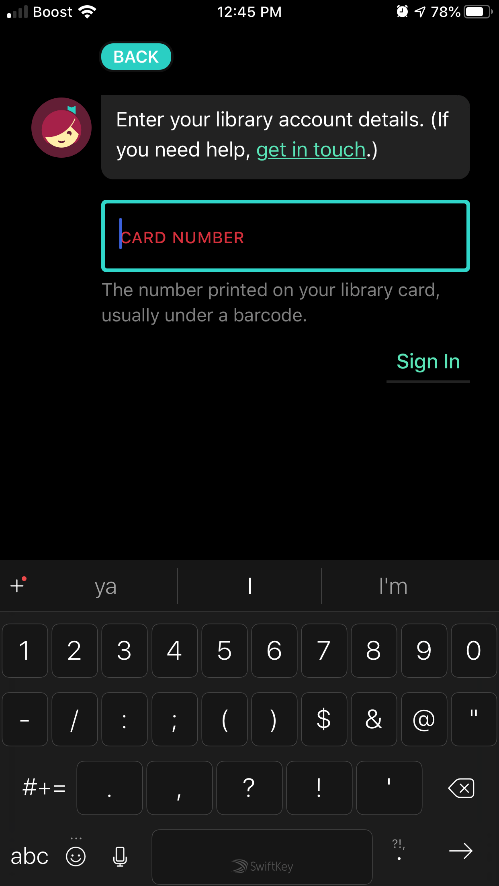 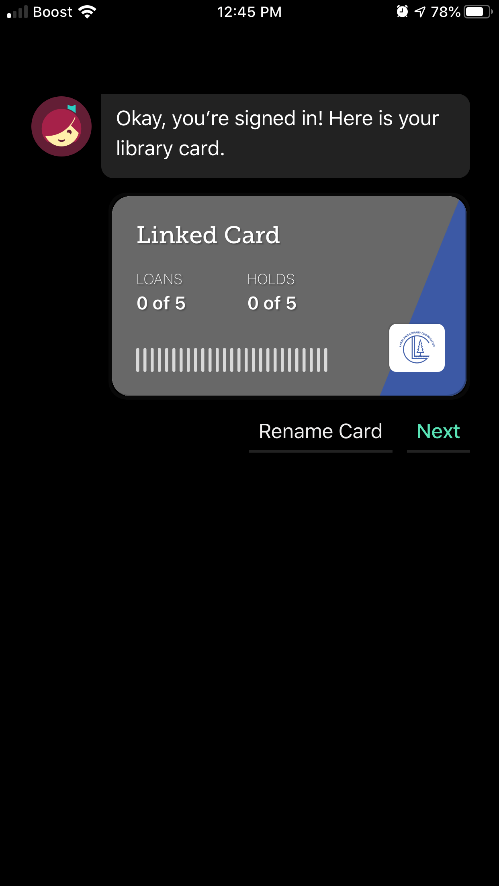 7: Scroll down and select Dorr 	           8: Enter Library card number and sign in      9:Select Next 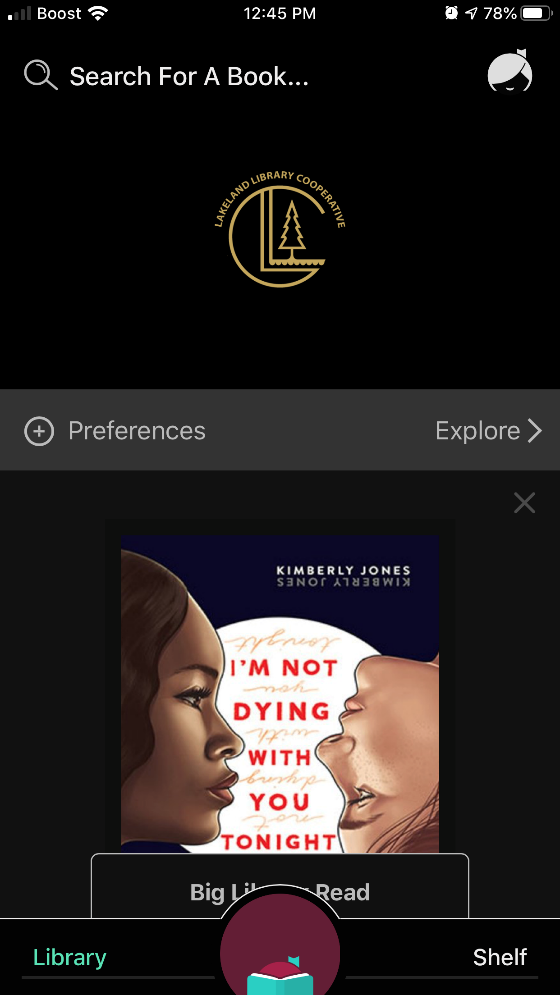 10: Begin searching for and borrowing books. 